                    ҠАРАР                                                                    ПОСТАНОВЛЕНИЕ          «26»  декабрь  2022 й.                    № 48                            «26» декабря   2022  г.О признании утратившим силу постановления Администрации сельского поселения Лагеревский сельсовет муниципального района Салаватский район Республики Башкортостан от 29 июня 2012 № 44 «Об Административном регламенте администрации сельского поселения Лагеревский сельсовет муниципального района Салаватский район Республики Башкортостан по предоставлению муниципальных услуг»В соответствии с Федеральным законом от 27 июля 2010 года  № 210-ФЗ «Об организации предоставления государственных и муниципальных услуг», Уставом сельского поселения Лагеревский сельсовет  муниципального района Салаватский район Республики Башкортостан, Администрация сельского поселения Лагеревский сельсовет  муниципального района Салаватский район Республики Башкортостан,ПОСТАНОВЛЯЕТ:Признать утратившим силу постановление Администрации сельского поселения Лагеревский сельсовет муниципального района Салаватский район Республики Башкортостан от 29 июня 2012 № 44 «Об Административном регламенте администрации сельского поселения Лагеревский сельсовет муниципального района Салаватский район Республики Башкортостан по предоставлению муниципальных услуг».Обнародовать постановление путем размещения на информационном стенде в здании и на официальном сайте администрации сельского поселения.Настоящее постановление вступает в силу после его обнародования. Контроль за исполнением данного постановления оставляю за собой.Глава сельского поселения                           Р.Р. НизамовБашҡортостан республикаһыСалауат районы муниципаль районыныңЛағыр ауыл  советыауыл  биләмәһе  хакимиәте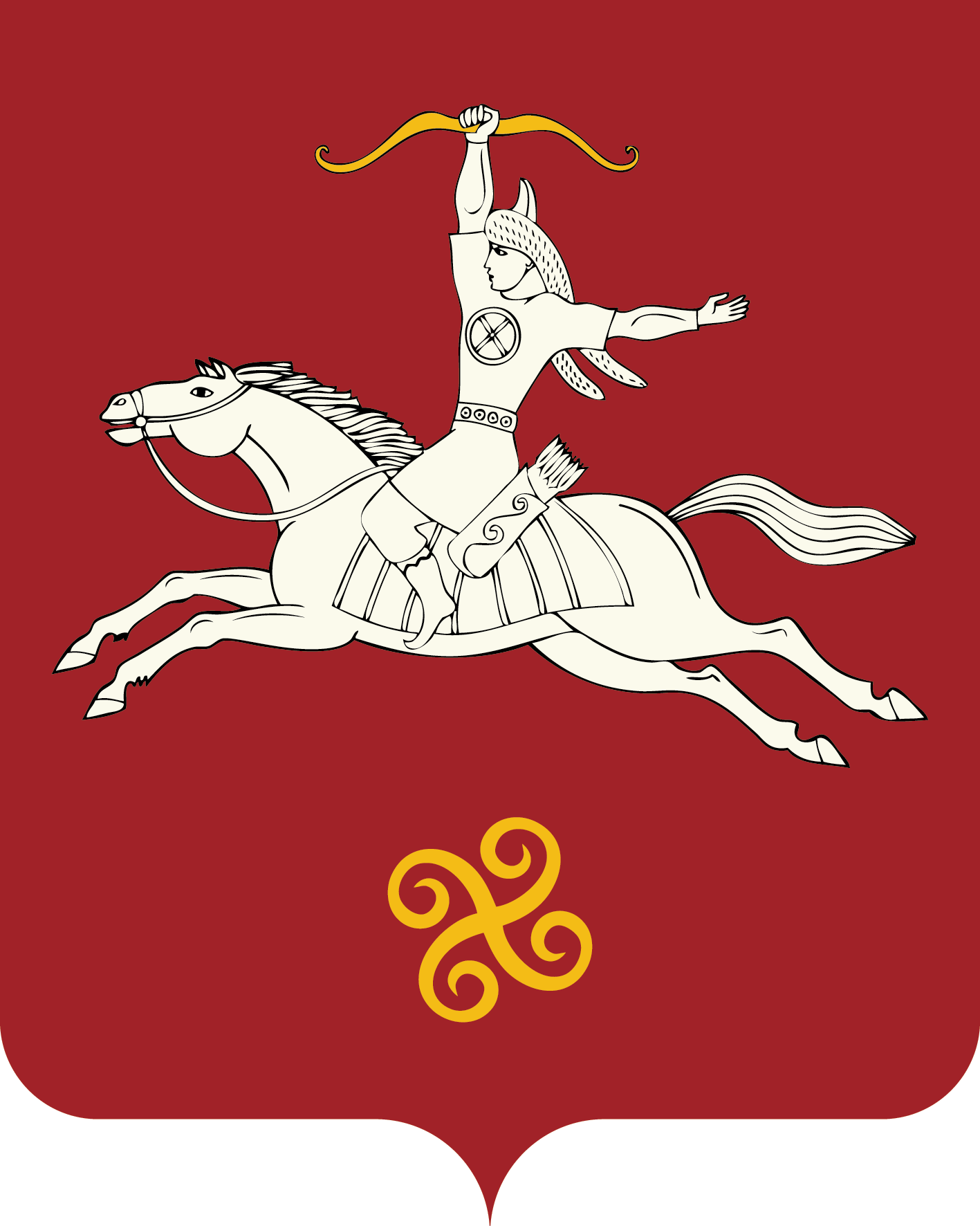 Республика  БашкортостанАдминистрация сельского поселенияЛагеревский сельсоветмуниципального  района         Салаватский район452497, Лагыр ауылы,Йәштәр урамы, 14 тел. (34777) 2-77-94, 2-77-31452497,с.Лагерево,ул.Молодежная, 14тел. (34777) 2-77-94, 2-77-31